ALEEYA 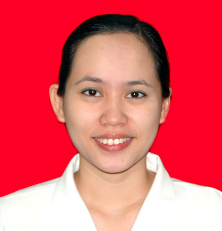 Registered Nurse C/o-Mobile no: +971501685421Email add: aleeya.342119@2freemail.com BASIC INFORMATIONAge: 30 years oldGender: Female	Religion: Roman CatholicNationality: FilipinoStatus: SingleDate of birth: October 24, 1986Visa status: Residence Visa, UAEPERSONAL STATEMENTA dedicated and motivated nurse with over eight years of experience in the health care sector; currently working in General Intensive Care Unit. Highly focused on the welfare and comfort of patients, and always adhering to the nursing code of professional conduct. Every duty is carried out to the highest standards resulting in patient confidence and trust.OBJECTIVESeeking a position that can provide a steady growth and learning opportunity to practice my profession and practical experience extensively.EDUCATIONAL BACKGROUNDWORK EXPERIENCENURSE  LICENSESRegistered Nurse in the Philippines:                            Date of registration:            June 16, 2008Health Authority Abu Dhabi License:                            Date of registration:            March 13, 2014DETAILS OF WORK EXPERIENCE                                                                                                                             POSITION SUMMARY:•       	Provides quality nursing care to patients with critical condition,•       	Assists physicians in the delivery of medical care•       	Provides support to the patient's watchers and relatives.•       	He/she is responsible for the provision of treatment, facilitate schedule of laboratory studies, assistance during diagnostic procedure, administration of medication and injections, health education, documentation of data, follow-up and coordination of care planning to other departments.SPECIFIC JOB DUTIES AND RESPONSIBILITIES1.     	Reports to the head nurse on matters pertinent to the maintenance of the unit, availability of supplies and equipment and other tool necessary for the delivery of quality nursing care warranting 100% compliance to preventive maintenance standards and 100% completeness of Emergency Cart and other supplies2.     	Identifies basic and critical nursing needs of patients with 100% compliance to nursing process standards and 0% incidence of delay and error.3.     	Takes and records vital signs such as temperature, cardiac rate, respiratory rate, pulse rate, blood pressure and other monitoring indicators such as oxygen saturation and refers to the physician as necessary with 100% accuracy and 0% incidence of delay and error.4.     	Performs basic and critical nursing care activities such as but not limited to tracheostomy care, gastrostomy/colostomy care, NGT/ gastrostomy feeding, oral/nasal/tracheal suctioning, irrigation, catheterization and enema, personal hygiene such as shampoo in bed, bed bath, oral and perineal care, wound dressing and bed marking with 0% incidence of delay and error.5.     	Prepares patients for and assists physician with, diagnostic and therapeutic procedures such as aspiration biopsy, cut down, peritoneal dialysis, nasal and endotracheal intubations, CT scan guided biopsy, thoracosotomy and other complicated bedside procedures ensuring 100% compliance to safety and infection control policy.6.     	Prepares and attaches patients for telemetry cardiac monitor, pulse oximetry, perfusor and other special gadget for patient’s monitoring with 0% incidence of delay and 100% compliance to safety policy.7.     	Prepares and assists patients with respiratory disorders for ventilator support such as mechanical ventilator, nebulizer, etc. with 0% incidence of delay and error.8.     	Attends to medical/surgical patients with neurologic disorders such as head trauma, post purr hole, post craniectomy, ventriculostomy and craniotomy ensuring 100% compliance to standards of care and 0% incidence of delay and error.10.   	Assists when emergency situation arises inside and outside the unit and does cardiovascular resuscitation such as but not limited to cardiac compression, early defibrillation, giving emergency medicines with 0% incidence of delay and error and 100% conformance to safety and infection control policy.11.   	Administers medication, treatments and other procedures following the Ten golden rules in medication and notes for any reactions, institutes remedial actions when appropriate and does proper documentation and refers to attending physician with 0% incidence of delay and error.12.   	Assists patients in moving, ambulating, lifting and transporting maintaining proper body alignment of patient utilizing 100% conformance to good body mechanics and safety policy.13.   	Carries out doctor’s orders intelligently and documents the same in the rt ensuring 100% compliance to medical orders transcription policy and 0% incidence delay and error.14.   	Observes and responds to other patient needs such as physical, spiritual, psychological and rehabilitative observing 100% compliance to standard policy.15.   	Discharges or transfers patient following physicians order guaranteeing 100% conformance to discharge, safety and transfer policy with 0% incidence of delay and error.16.   	Gives adequate health teachings to patients and their family and allows them to actively participate in the nursing care of their patients during the entire hospital stay.17.   	Performs post mortem care ascertaining 100% compliance to standard policy with 0% incidence of delay and error.18.   	Keeps inventory of all emergency medicines, equipment and report for any losses and defective instruments ensuring 100% compliance to preventive maintenance policy of equipment and 0% incidence of losses.19.   	Accountable for the maintenance of the cleanliness and orderliness of the unit observing 100% compliance to 5’s guidelines and Infection Control Practices at all times.21.   	Abides by all the established department policies with 0% incidence of deviations.22.   	Practices proper decorum and maintains good communication with patients, physicians and other members of the health care team warranting 100% compliance to standard policy on customer relation.ACHIEVEMENTS Graduated Cum Laude in Bachelor of Science in Nursing	  March 2007Employee of the year                                                       November 2013COURSES/ CONFERENCES/ WORKSHOP ATTENDED Crash Cart (CNE session ) ADNOC medical Services division	Feb 2, 2015Acid Base and fetal Physiology					Feb 3, 2015Intrapartum Cardiotocography					Feb 10, 2015What Women Want Health Symposium 				March 3, 2015(Danat Al Emarat Hospital) Shoulder Dystocia Chapter (K2 Perinatal Training)			May 5, 2015 Breech	Chapter (K2 Perinatal Training)				May 5, 2015Postpartum Hemorrhage (K2 perinatal Training)			Oct 10, 2015Antepartum Hemorrhage (K2 perinatal Training) 			Oct 10, 2015	Updates in Pediatrics and Neonatology				Oct 2, 20156th Nursing conference 						Nov 2, 2015Advance Cardial Life support (ACLS) certifiedDec 4-5, 2016Basic Life Support (BLS) certified                     Nov 24, 2015OTHER DETAILS With experience in handling hospital and laboratory equipment:HGT Machines•       	Optium Exceed•       	AccuCheckCardiac Monitors•       	 Mindray MEC-1000•       	Telemetry – Criticare Systems Inc. nGenuityDrager Infinity Delta XL Welch Allyn Connex Vital signs monitorCardiac Monitors with Defibrillator•       	Hewlett Packard – Code Master XL+•       	Physio-control Lifepak 9BPhilips Heartstart MRx Suction Machines•       	Doctor’s Friend Portable suction•       	Model SU-770ECG Machine•       	Kenz- ECG 108Mechanical Ventilator•       	Newport (NMI) E100 VentilatorDrager Savina 300Infusion Pump•       	Terumo Terufusion Infusion pimp IE-112•       	B/Braun Infusomat SpaceFresenius Kabi Volumat AgilaSyringe Pump•       	Perfusor Compact B/BraunFresenius Kabi Injectomat AgilaAdditional Equipment:ETCO2 DragerKendall Covidien Express Sequential Compression SystemCobas ABG machineBiegler medizin elektronik fluid warmerCourseInstitution, City, CountryPeriodBachelor of Science in NursingSan Pedro College, Davao City, Philippines06/2004 to 03/2007DesignationHospital Name (Bed Capacity), City, CountryDepartmentService PeriodMedical/ Surgical wardIntensive Care Unit(General)Medical/ Surgical    wardIntensive care unit(General)St. Elizabeth Hospital IncorporatedGeneral Santos City Philippines Tertiary Hospital (248 bed capacity) ISO 9001:2008 certifiedSt. Elizabeth HospitalIncorporatedGeneral Santos CityPhilippinesTertiary Hospital (248 bed capacity) ISO 9001:2008 certifiedDanat Al Emarat Hospital  Women and Children150 bed capacityAbu Dhabi City, UAEDanat Al Emarat Hospital  Women and Children150 bed capacityAbu Dhabi City, UAENursing DepartmentNursing DepartmentNursing DepartmentNursing Departmen07/2008 to 08/201108/2011-11/201401/2015 –10/201510/2015- up to present